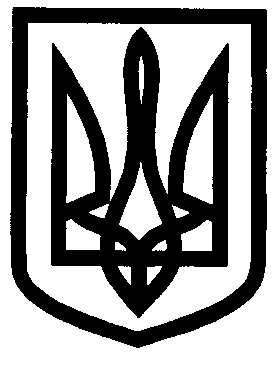 УКРАЇНАУПРАВЛІННЯ ОСВІТИІЗЮМСЬКОЇ МІСЬКОЇ РАДИХАРКІВСЬКОЇ ОБЛАСТІНАКАЗ22.04.2020										№ 143На виконання Постанови Кабінету Міністрів України від 11 березня 2020 року № 211 «Про запобігання поширенню на території України коронавірусу COVID-19», рішення Кабінету Міністрів України від 25 березня 2020 року про продовження загальнонаціонального карантину до 24 квітня 2020 року, відповідно до листа КВНЗ «Харківська академія неперервної освіти» від 21.04.2020 року № 240 «Про зміни у Плані-графіку підвищення кваліфікації керівних кадрів та педагогічних працівників закладів освіти Харківської області на травень 2020 року», з метою створення умов для вчителів закладів загальної середньої освіти для якісної організації навчального процесу і закінчення 2019/2020 навчального року, у травні 2020       заплановані на березень-травень в КВНЗ «Харківська академія неперервної освіти» будуть проведені за дистанційною формою. Виходячи з вищезазначеного, НАКАЗУЮ:1. Направити на курси підвищення кваліфікації до КВНЗ «Харківська академія неперервної освіти» таких педагогічних працівників:2. Керівникам закладів освіти:2.1. Направити заповнену реєстраційну форму для зарахування на навчання з підвищення кваліфікації на тих педагогічних працівників, які направляються на підвищення кваліфікації за певним напрямом у даний термін (додаток 1) та заяву, заповнену особисто кожним працівником (додаток 2) на електронну адресу nv.kvnz.hano@gmail.com.						Не пізніше, ніж за день до початку занять 2.2. Довести інформацію до відома педагогічних працівників.2.3. Організувати участь за дистанційною формою навчання педагогічних працівників.2.4. Забезпечити технічну підтримку навчання там, де в цьому виникне необхідність.3. Контроль за виконанням цього наказу покласти на начальника відділу кадрового та правового забезпечення Лесик О.П.Начальник управління освіти 				О.В. БезкоровайнийТерновськаДодаток 1до наказу управління освітиІзюмської міської ради Харківської областівід 22.04.2020 № 143Реєстраційний лист слухачівпідвищення кваліфікації _________________________________________							вказати напрям	Термін навчання _________________________________________________________________________________________________________________________________Прізвище, ім’я, по батькові (повністю), та підписи керівника закладу загальної середньої освіти та виконавця,  контактний телефон.ДДодаток 2до наказу управління освітиІзюмської міської ради Харківської областівід 22.04.2020 № 143 Ректорові КВНЗ «Харківська академія 
неперервної освіти» Покроєвій Л.Д.учителя ________________________(предмет, який викладає, назва ЗЗСО (повністю) району (району м. Харкова, міста, ОТГ))ПІБ ____________________,                               (повністю)який(а) мешкає за адресою: __________________________________моб. тел.: ____________________e-mail: _______________________ЗАЯВА 	Прошу зарахувати мене на курси підвищення кваліфікації вчителів ________________________________ за дистанційною формою навчання з «____» _______ по «___» ________ 2020 р.Із порядком проведення курсів підвищення кваліфікації ознайомлений(на). __________                                                 ______________дата початку занять							підписПро курси підвищення кваліфікації у травні 2020 року№з/пТерміни навчанняНапрямипідвищення кваліфікаціїПІБ педагогаНазва закладу освіти№ договору04.05 – 08.05 12.05 – 13.0504.05 – 08.05 12.05 – 13.0504.05 – 08.05 12.05 – 13.05    ІсторіяЖернова Вікторія СергіївнаІзюмська гімназія № 1 № 10204.05 – 08.05 12.05 – 13.0504.05 – 08.05 12.05 – 13.0504.05 – 08.05 12.05 – 13.05    ІсторіяМайба Наталія ВолодимирівнаІзюмська гімназія № 3№ 10304.05 – 08.05 12.05 – 13.0504.05 – 08.05 12.05 – 13.0504.05 – 08.05 12.05 – 13.05    Українська мова та літератураРешетняк Юлія МиколаївнаІзюмська гімназія № 1 № 10404.05 – 08.05 12.05 – 13.0504.05 – 08.05 12.05 – 13.0504.05 – 08.05 12.05 – 13.05    Українська мова та літератураКладова-Дарієнко Олена ВалеріївнаІЗОШ І-ІІІ ступенів № 2 № 10504.05 – 08.05 12.05 – 13.0504.05 – 08.05 12.05 – 13.0504.05 – 08.05 12.05 – 13.05    Зарубіжна література та російська моваМідіна Тетяна ВолодимирівнаІзюмська гімназія № 1 № 10604.05 – 08.05 12.05 – 13.0504.05 – 08.05 12.05 – 13.0504.05 – 08.05 12.05 – 13.05    Зарубіжна література та російська моваОрлова Ольга ОлександрівнаІЗОШ І-ІІІ ступенів № 2 № 10704.05 – 08.05 12.05 – 13.0504.05 – 08.05 12.05 – 13.0504.05 – 08.05 12.05 – 13.05    Німецька моваСвиридова Ярослава ВолодимирівнаІзюмська гімназія № 3№ 10804.05 – 08.05 12.05 – 13.0504.05 – 08.05 12.05 – 13.0504.05 – 08.05 12.05 – 13.05    Німецька моваГлущенко Тетяна ОлександрівнаІЗОШ І-ІІІ ступенів № 6 № 10904.05 – 08.05 12.05 – 13.0504.05 – 08.05 12.05 – 13.0504.05 – 08.05 12.05 – 13.05    Початкові класи(І та вища)Бондаренко Інна ЮріївнаІзюмська гімназія № 1 № 11004.05 – 08.05 12.05 – 13.0504.05 – 08.05 12.05 – 13.0504.05 – 08.05 12.05 – 13.05    Початкові класи(І та вища)Нич Тетяна РоманівнаІзюмська гімназія № 1 № 11104.05 – 08.05 12.05 – 13.0504.05 – 08.05 12.05 – 13.0504.05 – 08.05 12.05 – 13.05    Початкові класи(І та вища)Коваленко Лілія ЛеонідівнаІзюмська гімназія № 1 № 11204.05 – 08.05 12.05 – 13.0504.05 – 08.05 12.05 – 13.0504.05 – 08.05 12.05 – 13.05    Початкові класи(І та вища)Стрілець Юлія ЄвгеніївнаІзюмська гімназія № 1 № 11304.05 – 08.05 12.05 – 13.0504.05 – 08.05 12.05 – 13.0504.05 – 08.05 12.05 – 13.05    Початкові класи(І та вища)Овередна Ірина АркадіївнаІзюмська гімназія № 3№ 11404.05 – 08.05 12.05 – 13.0504.05 – 08.05 12.05 – 13.0504.05 – 08.05 12.05 – 13.05    Початкові класи /Вихователі ГПДКовальчук Ганна СергіївнаІзюмська гімназія № 3№ 11504.05 – 08.05 12.05 – 13.0504.05 – 08.05 12.05 – 13.0504.05 – 08.05 12.05 – 13.05    Початкові класи /Вихователі ГПДХібель Ірина ІгнатівнаІзюмська гімназія № 3№ 11604.05 – 08.05 12.05 – 13.0504.05 – 08.05 12.05 – 13.0504.05 – 08.05 12.05 – 13.05    Початкові класи /Вихователі ГПДКалашник Ірина ВікторівнаІзюмська гімназія № 3№ 11704.05 – 08.05 12.05 – 13.0504.05 – 08.05 12.05 – 13.0504.05 – 08.05 12.05 – 13.05    Початкові класи /Вихователі ГПДФілатова Тетяна ВолодимирівнаІзюмська гімназія № 3№ 11804.05 – 08.05 12.05 – 13.0504.05 – 08.05 12.05 – 13.0504.05 – 08.05 12.05 – 13.05    Початкові класи /Вихователі ГПДІсаєнко Людмила ЛеонідівнаІЗОШ І-ІІІ ступенів № 10 № 11904.05 – 08.05 12.05 – 13.0504.05 – 08.05 12.05 – 13.0504.05 – 08.05 12.05 – 13.05    Асистенти вчителів ЗЗСОЛифар Ірина МиколаївнаІЗОШ І-ІІІ ступенів № 2 № 12004.05 – 08.05 12.05 – 13.0504.05 – 08.05 12.05 – 13.0504.05 – 08.05 12.05 – 13.05    Асистенти вчителів ЗЗСОЗаікіна Лідія ОлександрівнаІЗОШ І-ІІІ ступенів № 6 № 12104.05 – 08.05 12.05 – 13.0504.05 – 08.05 12.05 – 13.0504.05 – 08.05 12.05 – 13.05    Асистенти вчителів ЗЗСОЄвменова Галина ПетрівнаІЗОШ І-ІІІ ступенів № 6 № 12204.05 – 08.05 12.05 – 13.0504.05 – 08.05 12.05 – 13.0504.05 – 08.05 12.05 – 13.05    Асистенти вчителів ЗЗСОВирмаскіна Юлія ОлександрівнаІЗОШ І-ІІІ ступенів № 10 № 12304.05 – 08.05 12.05 – 13.0504.05 – 08.05 12.05 – 13.0504.05 – 08.05 12.05 – 13.05    Асистенти вчителів ЗЗСОПоліщук Наталія ВасилівнаІЗОШ І-ІІІ ступенів № 10 № 12404.05 – 08.05 12.05 – 13.0504.05 – 08.05 12.05 – 13.0504.05 – 08.05 12.05 – 13.05    Асистенти вчителів ЗЗСОЛаврова Світлана ВалеріївнаІЗОШ І-ІІІ ступенів № 10 № 12504.05 – 08.05 12.05 – 13.0504.05 – 08.05 12.05 – 13.0504.05 – 08.05 12.05 – 13.05    Асистенти вчителів ЗЗСОСвистун Тетяна Михайлівна ІЗОШ І-ІІІ ступенів № 12№ 12604.05 – 08.05 12.05 – 13.0504.05 – 08.05 12.05 – 13.0504.05 – 08.05 12.05 – 13.05    Асистенти вчителів ЗЗСОГорбачова ЛарисаАнатоліївна ІЗОШ І-ІІІ ступенів № 12№ 12714.05– 15.0518.05– 22.05Практичні психологи ЗЗСОКурченко ОленаОлексіївнаІзюмська гімназія № 1 № 12814.05– 15.0518.05– 22.05Асистенти вчителів ЗЗСОЛисенко Наталія МиколаївнаІЗОШ І-ІІІ ступенів № 2 № 12914.05– 15.0518.05– 22.05Асистенти вчителів ЗЗСОГриньова Тетяна ЮріївнаІЗОШ І-ІІІ ступенів № 5 № 13014.05– 15.0518.05– 22.05Асистенти вчителів ЗЗСОСлєпцова ГалинаОлексіївнаІЗОШ І-ІІІ ступенів № 6 № 13114.05– 15.0518.05– 22.05Асистенти вчителів ЗЗСОГармаш Марина Володимирівна ІЗОШ І-ІІІ ступенів № 12№ 13214.05– 15.0518.05– 22.05Вихователі груп раннього вікуДубініна Віра ІванівнаІзюмський ЗДО № 9 № 13314.05– 15.0518.05– 22.05Вихователі груп раннього вікуЗагнойко Людмила ВолодимирівнаІзюмський ЗДО № 13№ 13414.05– 15.0518.05– 22.05Вихователі ЗДОКозирева Ганна ОлексіївнаІДНЗ № 4 № 13514.05– 15.0518.05– 22.05Вихователі ЗДОЗінов’єва Ольга ІгорівнаІДНЗ № 16№ 13625.05 – 29.0501.06– 02.06Вихователі ЗДОЖадько Олена ІванівнаІзюмський ЗДО № 9 № 137№Прізвище, ім’я та по батькові слухачаМісце роботиМісце роботиРік народженняОсвітаПосадаПедстажКатегорія (вища, І, ІІ, спец.)Останній рік проходження  курсівОстанній рік проходження атестації№Прізвище, ім’я та по батькові слухачазаклад освіти, повна назварайонРік народженняОсвітаПосадаПедстажКатегорія (вища, І, ІІ, спец.)Останній рік проходження  курсівОстанній рік проходження атестації1.